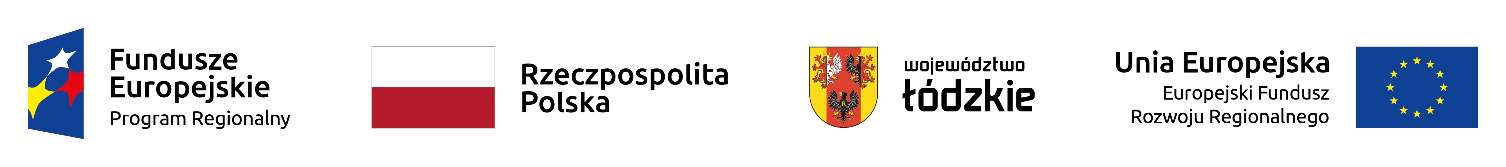 Informacja o umowach o dofinansowanie projektów zawartych w maju 2022 r. w ramach Konkursu zamkniętego dla naboru nr RPLD.03.04.00-IZ.00-10-001/21 Oś Priorytetowa  III Transport  Działanie III.4 Transport kolejowy Regionalnego Programu Operacyjnego Województwa Łódzkiego na lata 2014-2020Informacja o umowach o dofinansowanie projektów zawartych w maju 2022 r. w ramach Konkursu zamkniętego dla naboru nr RPLD.03.04.00-IZ.00-10-001/21 Oś Priorytetowa  III Transport  Działanie III.4 Transport kolejowy Regionalnego Programu Operacyjnego Województwa Łódzkiego na lata 2014-2020Informacja o umowach o dofinansowanie projektów zawartych w maju 2022 r. w ramach Konkursu zamkniętego dla naboru nr RPLD.03.04.00-IZ.00-10-001/21 Oś Priorytetowa  III Transport  Działanie III.4 Transport kolejowy Regionalnego Programu Operacyjnego Województwa Łódzkiego na lata 2014-2020Informacja o umowach o dofinansowanie projektów zawartych w maju 2022 r. w ramach Konkursu zamkniętego dla naboru nr RPLD.03.04.00-IZ.00-10-001/21 Oś Priorytetowa  III Transport  Działanie III.4 Transport kolejowy Regionalnego Programu Operacyjnego Województwa Łódzkiego na lata 2014-2020Informacja o umowach o dofinansowanie projektów zawartych w maju 2022 r. w ramach Konkursu zamkniętego dla naboru nr RPLD.03.04.00-IZ.00-10-001/21 Oś Priorytetowa  III Transport  Działanie III.4 Transport kolejowy Regionalnego Programu Operacyjnego Województwa Łódzkiego na lata 2014-2020Informacja o umowach o dofinansowanie projektów zawartych w maju 2022 r. w ramach Konkursu zamkniętego dla naboru nr RPLD.03.04.00-IZ.00-10-001/21 Oś Priorytetowa  III Transport  Działanie III.4 Transport kolejowy Regionalnego Programu Operacyjnego Województwa Łódzkiego na lata 2014-2020Informacja o umowach o dofinansowanie projektów zawartych w maju 2022 r. w ramach Konkursu zamkniętego dla naboru nr RPLD.03.04.00-IZ.00-10-001/21 Oś Priorytetowa  III Transport  Działanie III.4 Transport kolejowy Regionalnego Programu Operacyjnego Województwa Łódzkiego na lata 2014-2020L.p.Numer wnioskuBeneficjentTytuł projektuData podpisania umowy o dofinansowanieCałkowita wartość projektu (PLN)Wnioskowane dofinansowanie z EFRR 1UDA-RPLD.03.04.00-10-0002/21-00Łódzka Kolej Aglomeracyjna Sp. z o.o.Budowa Łódzkiej Kolei Aglomeracyjnej etap V6 maja 2022 r.50 711 150,00 zł31 463 616,00 złRAZEMRAZEMRAZEMRAZEM50 711 150,00 zł31 463 616,00 zł 